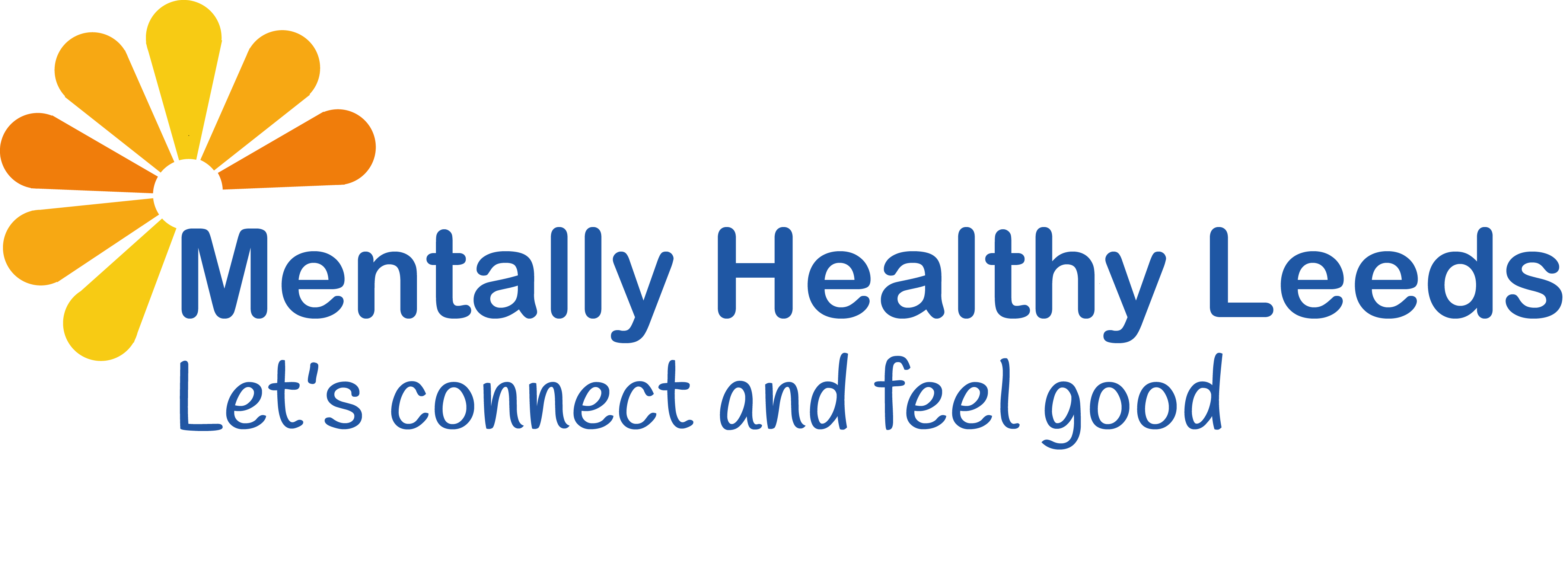 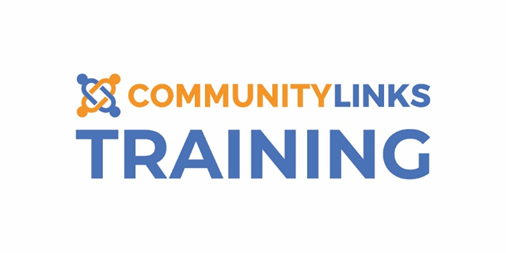 Training Booking Form If you would like to register for Mentally Healthy Leeds (MHL) provided by Community Links Training Team, please complete the form below and return to training@commlinks.co.uk The data you provide will remain safe and secure in accordance with law (GDPR).    Please visit  https://www.inspirenorth.co.uk/privacy-policy/ to view our privacy policy.NameOrganisationCourseMental Health First Aid (MHFA)  ASIST LivingWorks START  safeTALK Mental Health First Aid (MHFA)  ASIST LivingWorks START  safeTALK Preferred Date (s)Only for MHFA please provide the address you would like your manual posted to Please confirm you meet the criteria to access MHL trainingFREE to all frontline workers in Leeds including volunteers and peer mentors Yes No  FREE to all frontline workers in Leeds including volunteers and peer mentors Yes No     We ask the below questions as part of our commitment to diversity and inclusion to ensure that our policy is operating effectively and to identify groups that may be underrepresented or disadvantaged. Analysing this data helps us take appropriate steps to avoid discrimination and improve equality and diversity. Any monitoring shall be done in accordance with the organisation’s obligations under GDPR.   Providing this information is voluntary. If you do not wish to answer any question you may select the 'prefer not to say' option.   We ask the below questions as part of our commitment to diversity and inclusion to ensure that our policy is operating effectively and to identify groups that may be underrepresented or disadvantaged. Analysing this data helps us take appropriate steps to avoid discrimination and improve equality and diversity. Any monitoring shall be done in accordance with the organisation’s obligations under GDPR.   Providing this information is voluntary. If you do not wish to answer any question you may select the 'prefer not to say' option.   We ask the below questions as part of our commitment to diversity and inclusion to ensure that our policy is operating effectively and to identify groups that may be underrepresented or disadvantaged. Analysing this data helps us take appropriate steps to avoid discrimination and improve equality and diversity. Any monitoring shall be done in accordance with the organisation’s obligations under GDPR.   Providing this information is voluntary. If you do not wish to answer any question you may select the 'prefer not to say' option.GenderFemale (including trans women)     Male (including trans man)    Non-Binary Female (including trans women)     Male (including trans man)    Non-Binary GenderPrefer Not to Say      Other (please state): Prefer Not to Say      Other (please state): EthnicityAsianAsianEthnicityBangladeshi      Chinese       Kashmiri      Indian      Pakistani   Bangladeshi      Chinese       Kashmiri      Indian      Pakistani   EthnicityAny other Asian background (please state):Any other Asian background (please state):EthnicityBlackBlackEthnicityAfrican      Black British     Caribbean       Any other Black background (please state):     African      Black British     Caribbean       Any other Black background (please state):     EthnicityMixedMixedEthnicityBlack & Asian      White & Asian      White & Black Caribbean      Black & Asian      White & Asian      White & Black Caribbean      EthnicityWhite & Black African      Any other Mixed background (please state):     White & Black African      Any other Mixed background (please state):     EthnicityWhiteWhiteEthnicityWhite British       Irish    Gypsy/Traveller     Any other White background (please state):     White British       Irish    Gypsy/Traveller     Any other White background (please state):     EthnicityOther Ethnic GroupsOther Ethnic GroupsEthnicityMiddle Eastern     Any other Ethnic background (please state):Middle Eastern     Any other Ethnic background (please state):EthnicityPrefer not to say Prefer not to say SexualityBisexual    Gay     Heterosexual      Lesbian      Prefer not to say Bisexual    Gay     Heterosexual      Lesbian      Prefer not to say SexualityOther (please state): Other (please state): ReligionBuddhist  Christian  Hindu  Jewish  Muslim  Sikh  No Religion Buddhist  Christian  Hindu  Jewish  Muslim  Sikh  No Religion ReligionPrefer not to say      Other (please state): Prefer not to say      Other (please state): ResidencyBritish Citizen    EU National    Refugee    Destitute     Asylum Seeker  Foreign Student   Prefer not to say    Other (please state):British Citizen    EU National    Refugee    Destitute     Asylum Seeker  Foreign Student   Prefer not to say    Other (please state):DisabilityLearning      Physical      Sensory      Mental Health      None Learning      Physical      Sensory      Mental Health      None DisabilityPrefer not to say Prefer not to say DisabilityIf you have ticked Learning, Physical, Sensory, and/or Mental Health above please provide further information and state any reasonable adjustments you may need below:If you have ticked Learning, Physical, Sensory, and/or Mental Health above please provide further information and state any reasonable adjustments you may need below:DisabilityDisabilityDo you require support with communication?Do you require support with communication?Yes      No If yes, please state what support you require:If yes, please state what support you require: